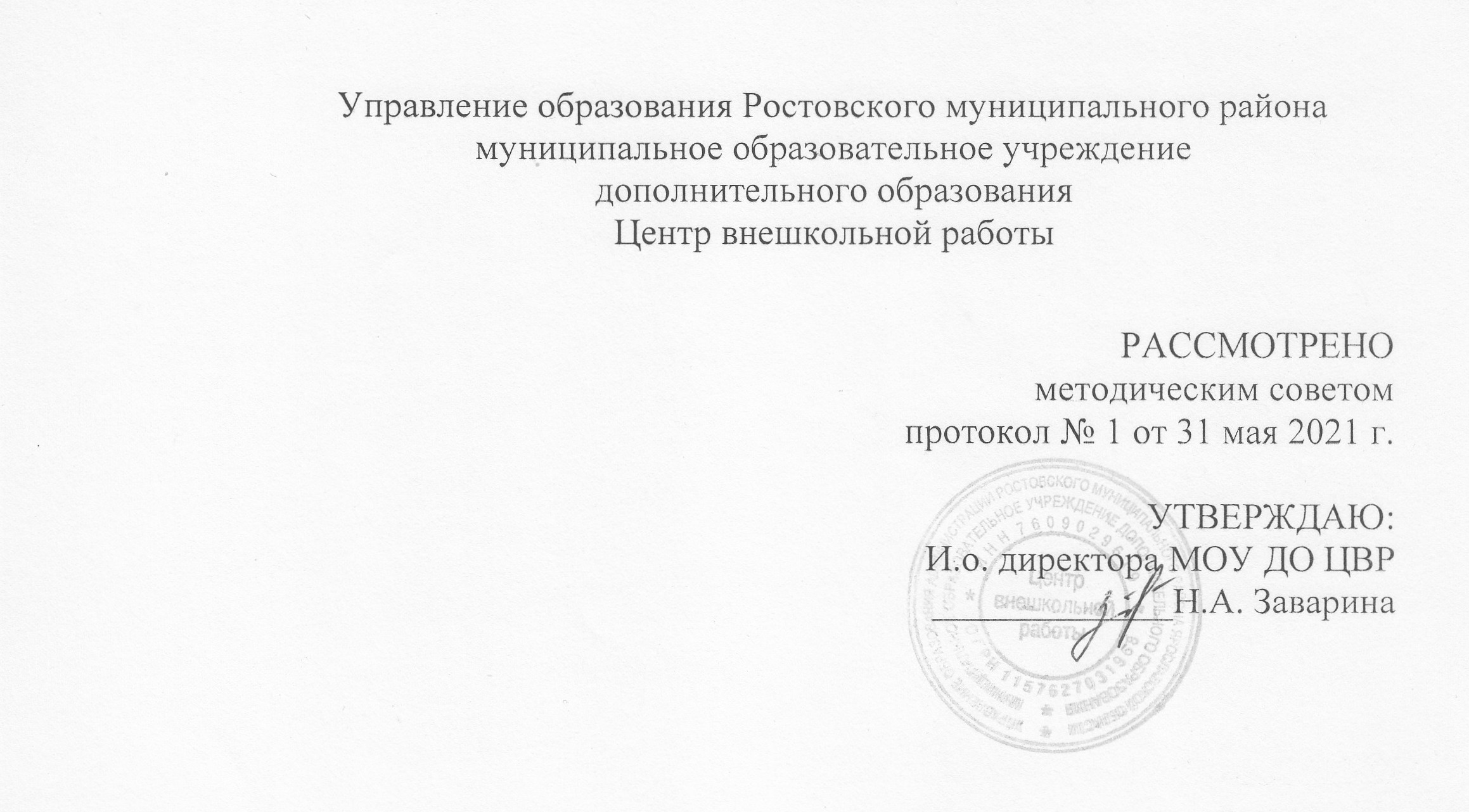  «Палитра»дополнительная общеобразовательная общеразвивающая программа(для детей 5 -7 лет)Срок реализации: 2 годаСоставитель: Силина Алена Валерьевнапедагог дополнительного образованияметодист: Тельминова А.Ю.Ростов, 2008 г.(переработана в 2021 г.)Содержание.Пояснительная записка…………………………………………..3Учебно – тематический план……………………………..….….11Блок «Музыка»………………………………….……………….15Блок «Ритмика»……………………………………………….….31Блок «ИЗО»…………………………………………………….....40Блок «Детский театр»…………………………………………....53Список литературы………………………………………….…...651. Пояснительная запискаНаправленность дополнительной образовательной программы.Программа направлена на разностороннее развитие детей дошкольного возраста и имеет социально-педагогическую направленность. Воспитание в подрастающем поколении высокой духовной культуры,  это несущая потребность сегодняшнего времени в нашей стране. Одной из основных задач системы дополнительного образования детей в современных социальных условиях является оказание помощи обучающимся адаптироваться в обществе, реализации личностного потенциала; развитии творческих способностей детей.1.2. Актуальность.Начиная с трехлетнего возраста, дошкольники способны на активные социальные взаимодействия со сверстниками уже не на уровне эмоций, а на основе общей деятельности. Именно в дошкольном возрасте ребенок быстро воспринимает и усваивает  получаемую информацию, по этому мы разработали программу для дошкольников, которая включает комплексное художественно – эстетическое развитие детей дошкольного возраста. Занимаясь по данной программе, ребенок получает знания и умения в области изобразительного искусства и декоративно – прикладного творчества, музыки, танца, театральной деятельности.Программа помогает раскрыть детские способности и в дальнейшем развивать их. С помощью программы мы  формируем нравственные и волевые качества личности ребенка, развиваем его эмоциональную сферу.     1.3. Педагогическая целесообразность:       Программа обеспечивает формирование умений и навыков в области  изобразительного искусства, танца, музыки, основ театральной деятельности. Программа позволяет формировать разносторонне развитую  творческую личность ребенка. 1.4. Отличительные особенности. Программа «Палитра» является комплексной, интегрированной программой,  состоящей из 4 блоков. Блок “Изобразительное искусство”. Блок “Музыка”.Блок “Ритмика”.Блок “Детский театр”. Группы формируются с учётом возрастных особенностей детей. Методика работы с детьми  возраста предполагает развитие способностей обучающихся к  выполнению работ с нарастающей степенью трудности.Для ее составления были проанализированы  и использованы следующие программы:   -Образовательная программа «Рисуем без кисточки»   -Образовательная программа «Триз».   -Образовательная программа «Живая сказка» -Образовательная программа «Развитие музыкальности дошкольников».1.5.  Цель программы:    Выявление и развитие творческих способностей детей дошкольного возраста.         Задачи программы:         Образовательные:  - обучение  основам музыкального искусства; - обучение основам танцевального искусства; - обучение навыкам изобразительного творчества; - обучение основам сценического искусства.     Развивающие: развитие у детей изобразительных возможностей;развитие музыкальных способностей детей;развитие  танцевально – ритмических способностей;развитие артистизм;развитие художественного вкуса, творческого воображения, ассоциативного и пространственного мышления, творческой деятельности ребенка;      -  реализация ребенком своих ощущений, чувств и образов  по законам          искусства       Воспитательная:воспитание художественного вкусавоспитание чувства коллективизмавоспитание творчески развитой и активной  личности ребенкавоспитание чувства ответственности1.6. Принципы педагогического  процесса:   - принцип единства художественно – эстетического образования   - тесная взаимосвязь теоретической и практической деятельности   - принцип соразмерности  нагрузки уровню и состоянию здоровья сохранения  здоровья ребенка;    -   принцип доступности;    - принцип ориентации на особенности и способности  - природосообразности   ребенка;    -   принцип индивидуального подхода;    - принцип обучения детей от простого к сложному.1.7. Сроки реализации дополнительной образовательной программы (продолжительность образовательного процесса, этапы).  Срок реализации данной 2 года  Данная программа разработана для детей 5 – 7 лет.  Каждый блок составлен из  36 образовательных часов в год.  1.8. Особенности организации работы по программе.Образовательная программа “Палитра”состоит из четырех блоков.Блок “Изобразительное искусство”.Блок “Музыка”.Блок “Ритмика”.Блок “Детский театр”.  В течение недели ребенок занимается по  4 видам деятельности (блоках). Каждое занятие проводится   один раз в неделю.    1.9. Формы и режим занятий. По программе “Палитра” используются следующие основные формы занятий с воспитанниками: учебное занятие.Занятия проводятся по группам.В каждой группе 12 – 14 человек.Дополнительными формами занятий являются:- прослушивание и просмотр дисков;- участие в концертах и выставках детского творчества;- участие в развлекательных игровых мероприятиях;1.10. Прогнозируемый результат.1 год обученияБлок “Музыка”.К концу учебного года дети должны знать и уметь:внимательно слушать музыкальное изведение,  чувствовать его характер,  выражающиесвои чувства словами;узнавать песни по мелодии;различать  звуки:  большие — низкие, аленькие —  высокие  в  контрасте,  различатьдолгие и короткие;петь протяжно, четко произносить слова вместе начинать и заканчивать пение; Блок “Ритмика”.К концу учебного года дети должны знать и уметь:двигаться вместе под музыкуопределять характер музыки при слушаниивыполнять не сложные ритмические упражнения под музыкуумение двигаться под счет без музыкипонимать команды педагогазнать основные элементы (марширование, галоп, прыжки, приседания)Блок “Изобразительное искусство”.К концу учебного года дети должны знать и уметь:знать цвета и их оттенкизнать и уметь изображать простейшие фигурысоставлять простейшие аппликационные композицииуметь свободно выражать свое «Я» с помощью цвета, линии;умение пользоваться кисточкой, карандашами, краскамиБлок “Детский театр”.К концу учебного года дети должны знать и уметь:знать определение “театр”уметь фантазировать и импровизировать  на заданную темууметь передавать свои эмоции движениемвыразительно рассказывать стихи  2 год обучения Блок “Музыка”.К концу учебного года дети должны знать и уметь:различать жанры музыкальных произведений (марш, танец, песня); звучание музыкальных инструментов (фортепиано, скрипка, деревянные музыкальные инструменты, валторна, ударные); различать долготу звука; различать звуки высокие и низкие (в пределах октавы)петь без напряжения, плавно, лёгким звуком, произносить отчётливо слова, своевременно начинать и заканчивать песню, петь в сопровождении музыкального инструмента;знать детские шумовые музыкальные инструметы (бубен, треугольник, ложки, трещетки, бубенчики) сопровождать речевые упражнения и пение одновременным использованием метрического пульса (звучащие жесты, шумовые инструменты, ксилофон);Блок “Ритмика”.К концу учебного года дети должны знать и уметь:ритмично двигаться в соответствии с различным характером и динамикой музыки;     слышать и чувствовать паузы при исполнении танцавыполнять танцевальные движения: точно выставлять ногу на пятку, притоптывать одной ногой, исполнять элементы движений по показу взрослых, шаг на всей ступне на месте с продвижением вперёд и в кружении;двигаться вместе под музыкузнать основные элементы танца(маршевый шаг,хотьба,прямой и боковой галоп, поскоки, хлопки)Блок “Изобразительное искусство”.К концу учебного года дети должны знать и уметь:К концу учебного года дети должны знать и уметь:начальные сведения о рисунке, живописи, иллюстрации, узоре, палитре; об особенностях работы акварелью и гуашьюиметь представление о жанрах в живописи — натюрморте, портрете, пейзаже;знать основные и составные цвета и их оттенки      Блок “Детский театр”К концу учебного года дети должны знать и уметь:выполнять этюды по картинкамуметь фантазировать и импровизировать  на заданную темууметь передавать свои эмоции движениемвыразительно рассказывать стихиприменять полученые знания на практикеосвоение вербальных средств общения1.11. Формы контроля педагогического процесса, способы его проверки.Успешность деятельности объединения возможна при разумно организованном контроле и оценке творческого роста воспитанников (обучающихся). В связи  с этим, рекомендуется использовать:педагогическое наблюдение за учеником;беседы, направленные на выявление кругозора, воспитанности, успеваемости;анализ результатов образовательной и исполнительской деятельности;сознательное включение учащихся в такие виды деятельности и общения, в которых они могут наиболее полно проявить те или иные стороны своих способностей.       Диагностика достижения воспитательных результатов      Основными результатами воспитательной деятельности являются:Творческие работы учащихся, их достижения в отдельных видах искусства и культуры;Общее развитие культуры1.12.Формы подведения итогов реализации дополнительной образовательной программы:Методы контроля и управления образовательным процессом - это наблюдение педагога в ходе занятий,  анализ подготовки и участия воспитанников объединения “Палитра” в концертах,  и конкурсах, выставках, внутри МОУ ДО ЦВР. На данном уровне предусматривается  оценка качества реализации программы в виде анкетирования родителей.2. Учебно – тематический план.Распределение учебного материала.     Блок «Музыка»Многие современные гуманистические концепции дошкольного образования признают незаменимое влияние музыкального искусства на воспитание в ребёнке общечеловеческих ценностей: добра и красоты.Становление музыкальной культуры личности, а через неё художественной, эстетической и общей духовной культуры, должно начинаться в раннем детстве, когда у ребёнка ещё не сложились интересы, привычки, вкусы, которые надо ломать или перестраивать. Маленький ребёнок открыт, доверчив, восприимчив. Именно в дошкольном возрасте формируются эталоны красоты, признание доброго, нравственного, отрицание злого и безобразного. Ребёнок накапливает тот опыт деятельности, от которого во многом зависит его последующее музыкальное и общее развитие.Музыкальное развитие является частью общего психофизического развития. Занятия активизируют полноценную деятельность детей. Ребёнку приходится всё время производить различные операции — сравнивать, объединять, обобщать. Музыкальный образный мир особенно влияет на развитие эмоциональной сферы, восприятия, воображения, творческого мышления, памяти, коммуникативных способностей. Педагогическое воздействие стимулирует усвоение детьми различных предметных навыков, умений и знаний, а значит, сможет подготовить его к успешной учебной деятельности.     Блок «Ритмика»На занятиях ритмикой увеличивается объем двигательной активности, который оказывает значительное влияние на повышение умственной активности, развитие физических качеств, функциональное состояние сердечно-сосудистой и нервной системы. Движение в ритме и темпе, заданной музыкой, способствует ритмичной работе всех внутренних органов и систем, что при регулярных занятиях ведет к общему оздоровлению организма. Основная задача курса – привить ребенку необходимые двигательные навыки и умение чувствовать и ощущать музыкальный ритм, привить учащимся культуру общения между собой и окружающими.Блок «ИЗО»Изобразительное искусство вносит важные аспекты в развитие личности ребёнка, закладывает основы творчества и художественного мышления. Изобразительное искусство  способствует духовно-нравственному развитию, эстетическому восприятию мира, воспитанию художественного вкуса, интереса и потребности в общении с искусством, с прекрасным в жизни и  творчестве. Блок «ИЗО» составлен на основе исследований в области эстетики, искусствознания, концепций воспитания и развития детей дошкольного возраста, анализа методической литературы. Программа предполагает погружение в мир изобразительного искусства через знакомство с изобразительной «азбукой», набором художественных инструментов и приемов.Блок «Детский театр»Театр – один из самых демократичных и доступных видов искусства для детей, он позволяет решить многие актуальные проблемы современной педагогики и психологии, связанные с:художественным образованием и воспитанием детей;формированием эстетического вкуса;Нравственным воспитанием;Развитием коммуникативных качеств личности (обучение вербальным и невербальным видам общения);Воспитанием воли, развитием памяти, воображения, инициативности, фантазии, речи (диалога и монолога);Созданием положительного эмоционального настроя, снятием напряженности, решением конфликтных ситуаций через игру.Главное, театр раскрывает духовный и творческий потенциал ребенка, дает реальную возможность адаптироваться ему в социальной среде.Очень важен креативный принцип в обучении и воспитании, максимальная ориентация на творчество детей, на развитие психофизических ощущений, раскрепощение личности. Все игры, представленные вашему вниманию, базируются на принципах развивающего обучения, методы и организация которых опирается на закономерности развития дошкольника. Содержание театрализованных занятий по разделам:Развитие психофизических способностей (мимики, пантомимики); психических процессов (восприятия, воображения, фантазии, мышления, внимания, памяти и др.), речи (монолог, диалог), творческих способностей ((умение перевоплощаться, импровизировать, брать на себя роль).Участие детей в театрализованной игре: разыгрывание стихов, песенок, потешек, мини-сценок, сказок, басен; владение куклой, игрушкой и всеми доступными видами театра (би-ба-бо, теневой, плоскостной, театр на фланелеграфе, театр игрушки, пальчиковый и другие виды театров, доступные детям).амплификацию (обогащение) театрального опыта: знания его истории, театрах Москвы, театральных профессиях, костюмах, атрибутах, театральной терминологии.Изготовление и подбор атрибутов проходят совместно со взрослыми: изготовление кукол и игрушек, костюмов.СодержаниеБлок “Музыка”     Цель—создание предпосылок для развития музыкальности.Главные  задачи музыкального воспитания:развить музыкальные и творческие способности с помощью различных видов музыкальной деятельности, учитывая возможности каждого ребёнка;сформировать начала музыкальной культуры;способствовать формированию общей духовной культуры.Сопутствующие задачи:воспитать интерес и любовь к музыке, помочь ощутить и пережить её эмоционально как радость и удовольствие;помочь ребёнку осознать мир музыкальных звуков как особую реальность, войти в которую возможно только через чувственное восприятие музыки, развитие эмоциональной отзывчивости;сформировать у детей первоначальные навыки слухового наблюдения музыки;познакомить детей с общими закономерностями музыкальной речи, основными музыкальными терминами;развить эстетическое чувство — синестезию (особая способность человека к    межсенсорному восприятию), зрительные, слуховые ассоциации, соощущения;«создать» фонд музыкальных впечатлений и первоначальных знаний будущего потенциального слушателя;способствовать накоплению вокальных навыков (организация вдоха и    выдоха, формирование естественности в звукообразовании, правильная артикуляция и чёткая дикция, выразительность исполнения);научить детей свободному, выразительному движению, передающему характер и настроение музыки; развить интерес к игре на музыкальных инструментах;установить взаимосвязи между самостоятельными умениями детей и высокой музыкой, исполнение которой пока недоступно;помочь ребёнку в развитии навыков общения, сопереживания, контактности, доброжелательности, взаимоуважения;3. Блок «Музыка»Учебно-тематический план 1 года обучения.Учебно-тематический план  2 года обучения(дети шестого года жизни, 5-6 лет)Диагностика развития музыкальности Качественные проявления детей оцениваются по уровневой системе: высший, средний, низкий уровни. При проведении индивидуального обследования руководствуемся следующими параметрами: музыкальные способности, особенности проявления начал музыкальной культуры, вокал: навыки, музыкальные движения, игра на сальных инструментах, элементарное музицированиеМузыкальные способности.1.Ладовое чувство: Наличие любимых произведений; Просьба повторить;Узнавание знакомой мелодии по фрагменту;Определение окончания мелодии; Окончание на тонике начатой мелодии (для 5, 6 лет).2. Музыкально-слуховые     представления:Пение знакомой мелодии с сопровождением (для 4-леток). Пение знакомой мелодии без сопровождения (для 5, 6 лет). 3. Чувство ритма.Воспроизведение в хлопках ритмического рисунка мелодии (для 4-леток). Воспроизведение в хлопках, притопах ритмического  рисунка  («Ритмический диктант»)Высший    уровень:    ребенок   самостоятельно справляется с заданием. Средний уровень: ребенок справляется    с    заданием    при    поддержке взрослого.Низкий уровень: ребенок не справляется с заданием.Особенности  проявления начал музыкальной  культуры.1.     Внешние    проявления    во   время  слушания музыки.Сосредоточенность, продолжительность внимания; Двигательная активность; Желание слушать музыку. Высший уровень: показатели проявляются ярко, без активной поддержки взрослых.Средний  уровень:  показатели проявляются при поддержке взрослого.Низкий   уровень:   ребенок отвлекается, отказывается слушать музыку. Отношение к музыке: Знания о музыке; Предпочтения.      ■    Высший   уровень:   предпочитаются только классические произведения. Средний     уровень:     предпочтения неустойчивые.      Низкий уровень: предпочитает произведения    детского    педагогического       репертуара невысокого художественного уровня.  Виды музыкальной деятельности. Вокально-хоровые навыки. Познавательная активность творческой    деятельности;    -Эмоционально-эстетическая    настроенность и музыкальная        эмоциональность;   -   Звукообразование;        -   Тембр;        -   Диапазон;    речевой   тон;    примерный диапазон;        -  Дикция;        -  Дыхание, фонационный выдох;        -  Строй;        -  Ансамбль.Оркестр:     -   Знание инструментов,  владение приемами игры;      -  Выразительность исполнения;      -  Навыки игры в ансамбле.  ■    Высший уровень: самостоятельно, точно выполняет задания, обладает инструментальным чувством ансамбля. Средний уровень: с помощью педагога справляется с поставленной задачей.Низкий уровень: не освоены технические принципы игры на музыкальных инструментах, «запаздывает» или торопится во время исполнения пьесы.   Элементарное музицирование:   -     Речевые импровизации;    -     Двигательные импровизации;   -     Инструментальные импровизации.   ■    Высший   уровень Методическое обеспечение по данному блокуМетоды и приёмы  Главными методами обучения дошкольников являются наглядный, словесный, практиче-ий. Каждый из трёх основных методов применятся в сочетании с проблемностью, чтобы воспитание и обучение носили творческий, развитии характер. Педагогические методы тесно взаимосвязаны  между собой,  взаимодополняют  друг  друга.  Наглядный   метод   в музыкальном воспитании имеет две разновидности (схема 1).Наглядный методнаглядно-слуховой методСхема 1Словесный метод — в музыкальном: воспитании имеет свою специфику, понимается только как передача необходимой информации сколько как образно-психологический на-строй, направленный на духовное общение рейка с музыкальным искусством, то есть длясловесного   пояснения   музыки.  Речь   педагога должна быть не бытовой, а образной (схема)2.) СЛОВЕСНЫЙ МЕТОДРазъяснение     -      истолкование различных положений излагаемого материала,       подача    ясного представления о том или ином известном                                           явлении                                                                                                                        Пояснение         -     углубляет восприятие музыкиРассказ              -      наиболее эмоциональный методБеседа               -       диалогический метод обученияп р и е м ы: сравнения, самостоятельного высказыванияСхема 2Практический метод — в музыкальном воспитании трансформировался  художественно-практический метод.приемы: по улучшению интонации,дикции, артикуляции, звукообразования,приём беззвучного пения, приёмы по игрена музыкальных инструментах, приёмыпо музыкально-ритмическим движениямСхема 3.Основным способом организации образовательного процесса является игра, где решение учебной задачи осуществляется с меньшими затратами нервной энергии, с минимальными волевыми усилиями        Приемы:  внезапное появление объектов,  игрушек, выполнением педагогом различных игровых действий, загадывание и отгадывание загадок, создание игровых ситуаций.Дидактическое оснащение программыДети 5 летнего возрастаДети шестого года жизни (от 5-ти до 6-ти лет)Методическое обеспечение.Для проведения занятия используется беседа, показ, игра.Кадровое обеспечение.Квалифицированный педагог дополнительного образования со специальным музыкально – педагогическим образованием.Оборудование кабинета:Просторный светлый кабинет,  доска, стулья, учебная литература.Технические средства обучения:       - фортепиано    - детские музыкальные инструменты (барабан, треугольник, ложки,       погремушки)                                                     - музыкальный центр- диски  с записями музыки  Работа с родителями включает в себя:Демонстрацию родителям потенциала объединения, знакомство с его особенностями;Предъявление условий, соблюдение которых позволит детям успешно освоить предлагаемые требования;Регулярную демонстрацию талантов их детей (концерты, дни открытых дверей).Блок “Ритмика”Цель: развитие двигательных навыков и умений чувствовать и ощущать музыкальный ритм, пластично двигаться под музыку.Задачи:- развиватие координации движений- развиватие музыкального слуха- развиватие чувства ритма              - способствовать физическому развитию учащихся;         - вырабатывание легкости движений,  правильной осанки. -обучение простейшим навыкам выполнения танцевальных движений- развитие коммуникативности ребенка - развитие эстетического вкуса ребенкаУчебно-тематический планПервый год обученияВторой год обучения                                         Описание  занятия.Занятия по ритмике включают в себя: 1.Разминку- комплекс упражнений направленный на развитие пластики, гибкости, разогревания и тренировки мышц. 2.Знакомство с разнообразыми видами танцев (вальс, ча - ча, полька, совремменый танец)3. Изучение основных танцевальных движений. Постановку и изучение танцев. 4. Игровые моменты. Методическое обеспечение программы.Для проведения занятия педагогом используются: беседа, показ, игра.Кадровое обеспечение.Квалифицированный педагог дополнительного образования со специальным танцевально – педагогическим образованием. Оборудование кабинета:                                                          - помещение площадью не менее 5х8 м;                                                           - зеркало на одной из стен сплошной площадью;                                                  - станок  для  разминки (80- от пола,30 см от стены, диаметр поручня - );                                                                                    - скамейка;                                                                                    - паркетный или покрытый линолеумом пол;                                                       - шторы, стол для аппаратуры.                                                      Технические средства обучения:                                                  - музыкальный центр- диски  с записями музыки- видеоматериалы                                                                  Блок «ИЗО»Цель: помочь ребенку начать осознавать себя и свое существование в окружающем мире, содействие творческому развитию и личностному росту ребенка.Задачи:1. Развитие у детей изобразительных возможностей, художественного вкуса, творческого воображения, ассоциативного и пространственного мышления, творческой деятельности:     - интеллектуальное и духовное  развитие личности ребёнка;     -  расширение эмоционального опыта ребенка;     - формирование представлений о цвете, звуке, движении, линии, форме, пространстве,  2.  Развитие умения воспринимать искусство и  взаимодействовать с ним:     -  реализация ребенком своих ощущений, чувств и образов  по законам искусства;     -  формирование умения выразить свое переживание и ощущение с помощью изобразительных средств;                                УЧЕБНО - ТЕМАТИЧЕСКИЙ ПЛАНПервый год обучения(36 часов)      В программе отведено резервное время для педагога (1 час).* Оно может быть использовано для более длительного изучения и повторения программных вопросов.УЧЕБНО - ТЕМАТИЧЕСКИЙ ПЛАНВторой год обучения (36 часов)      Резервное время (2 часа) может быть использовано на экскурсии, беседы о творчестве художников.     В настоящей программе все занятия по изобразительной  деятельности носят практический характер.  Методическое обеспечение программы. Групповая форма работы является основной для работы по программе. Для реализации программы применяются следующие методы:Объяснительно – иллюстративный метод: ( предлагается образец который дети рассматривают, анализируют и работают над его изготовлением)Исследовательско – поисковый метод: (обучение поискам самостоятельного решения творческих замыслов, выбор соответствующих техник, использование материала)Игровой метод: (набор игровых методик, развивающих социальную, коммуникативную, творческую деятельность детей).Эффективность групповой работы проявила себя и в скорости решения задач, и в создании благоприятных условий для учебного самоопределения, и в формировании навыков организаторской работы.Индивидуальная работа – используется для коррекции знаний и умений ученика, для выявления его индивидуальных качеств.Беседа используется для объяснения материала, обсуждения какой – либо темы.Кадровое обеспечение:Проведение занятий осуществляется педагогом с художественно– педагогическим образованием. Для проведения теоретических, а так же практических занятий необходимо наличие доски, мела, ватманов, красок, кисточек, цветной бумаги, литературы и компакт - дисков с наглядным материалом. 6. Блок «Детский театр».Цель: развитие артистических и коммуникативных способностей детей.Задачи:  - развивать навыки мимической и пантомимической культуры;навыки групповой и индивидуальной деятельности;умение фантазировать;склонность к импровизации;навыки актерско-исполнительской деятельности;навыки свободной, образной речи.Учебно – темалтческий план1 год обученияУчебно – тематический план2 год обученияМетодическое обеспечение.Кадровое обеспечение.Квалифицированный педагог дополнительного образования со специальным педагогическим образованиемОборудование кабинета и технические средства обучения.Учебный кабинет: ноутбук, проектор, компьютер, микрофонные подставки, стулья со столиками, офисные стулья, ростовые стулья, парта, пианино, синтезатор, экран для проектора, ширма, трибуна, экран навесной на пульте управления, микшер, усилитель, акустическая система, принтер, комплект шумовых музыкальных инструментов. 	7. Список литературы  Нормативно-правовая документацияФедеральный закон РФ 273-ФЗ «Об образовании в Российской Федерации» от 29.12. 2012 г. Концепция развития дополнительного образования детей, утвержденная распоряжением Правительства Российской Федерации от 4 сентября 2014 г. № 1726-р. Приказ Министерства образования и науки Российской Федерации от 29 августа 2013 г. № 1008 «Об утверждении Порядка организации и осуществления образовательной деятельности по дополнительным общеобразовательным программам». Государственная программа Российской Федерации "Развитие образования" на 2013-2020 годы, утвержденная постановлением Правительства Российской Федерации от 15 апреля 2014 г. № 295.Федеральная целевая программа развития образования на 2016 - 2020 годы, утвержденная постановлением Правительства Российской Федерации от 23 мая 2015 г. № 497.Стратегия инновационного развития Российской Федерации на период до 2020 года, утвержденная распоряжением Правительства Российской Федерации от 8 декабря 2011 г. № 2227-р. Межведомственная программа дополнительного образования детей в Российской Федерации до 2020 года.Приоритетный проект «Доступное дополнительное образование для детей», утвержденный Президиумом Совета при Президенте Российской Федерации по стратегическому развитию и приоритетным проектам (протокол от 30 ноября 2016 г. № 11).Стратегия развития воспитания в Российской Федерации на период до 2025 года, утвержденная распоряжением Правительства Российской Федерации от 29 мая 2015 г. № 996-р.Письмо Министерства образования и науки РФ от 18 ноября 2015 г. №09-3242 «О направлении информации». Методические рекомендации по проектированию дополнительных общеразвивающих программ (включая разноуровневые программы)Базовые требования к качеству предоставления муниципальной услуги «Реализация дополнительных образовательных программ» в муниципальных образовательных учреждениях дополнительного образования детей. Приложение №5  к приказу по управлению образования администрации Ростовского муниципального района Ярославской области № 16 от 14.01.2013 Стратегическая инициатива "Новая модель системы дополнительного образования", одобренная Президентом Российской Федерации 27 мая 2015 г. Концепция общенациональной системы выявления и развития молодых талантов. (утв. Президентом РФ 03.04.2012 N Пр-827)Приказ Минобрнауки России от 23.08.2017 N 816"Об утверждении Порядка применения организациями, осуществляющими образовательную деятельность, электронного обучения, дистанционных образовательных технологий при реализации образовательных программ" (Зарегистрировано в Минюсте России 18.09.2017 N 48226)Устав МОУ ДО Центра внешкольной работы. Приказ Управления образования РМР № 601 от 09.11.2015Постановление Главного государственного врача РФ от 04.07. 2014г №41 «Об утверждении СанПин. 2.4.4 3172-14».Блок «Музыка»1.Алексеева Jl. H. Музыкально-живописный альбом: Времена года в музыке, поэзии, живописи. Рабочая тетрадь по духовно-нравственному воспитанию средствами искусства для школьников 3-4 класса. — М.: Московская  гос. консерватория им. П. И. Чайковского, 2000. — 24 с: ил.2. Алексеева Л. Н.,  Голубева Е. И. Певческая азбука. Альбом-практикум. — М.: Московская гос. консерватория им. П. И. Чайковского, 2003. — 32 с: ил. (серия «Музыка доя всех и каждого».)3 Боровик Т. Пути педагогического творчества. // Музыкальный руководитель, 2004. — № 4. — С. 29-41.4. Великосельская И. А. Творческое музицирование как основа музыкального воспитания детей 5-9 лет // Музыкальная палитра, 2002. — № 3. — С. 3-5.5. Ветлугина Н. А. Музыкальное воспитание в детском саду. — М.: Просвещение, 1981.6.  Ветлугина Н. А. Музыкальный букварь. — М.: Музыка, 1986.— 110 с.7.     Кацер О. В. Значение голосовых упражнений в развитии детей // Музыкальная палитра, 2003. — № 1.— С. 31-32.8.     Кацер О. В. Игровая методика обучения детей пению. Учебное пособие. — СПб.: Музыкальная палитра, 2005. — 52 с.9.     Козлова С. А.. Куликова Т. А. Дошкольная педагогика: учебное пособие для студентов пед. учеб. заведений. — 4-е изд., стер. — М.: Академия,2002. — 416 с.10.  Конкевич С. В. Элементарное музицирование как средство творческого развития ребёнка. // Музыкальная палитра, 2004. — № 3. — С. 3-5.11.   Кононова Н. Г. Музыкально-дидактические игры для дошкольников: из опыта работы музыкального руководителя. — М.: Просвещение, 1982. — 96 с: ил.Блок «Ритмика»1.А.Г. Галак, ИУУ, г. Киров.  Методическая разработка «Обучение ритмике и хореографии» (на основе обучения спортивным бальным танцам)2.Лисицкая, Т. С. Хореография и танец [Текст] / Т. С. Лисицкая.-М., 1988.-С. 18-42.4.3.Резникова.  Танцуем и играем. – М.: Советская Россия, 1965.  4.Терешкова, С. Г. Художественная деятельность в школе и детском саду [Текст] / С. Г. Терешкова. - СПб, 1986. - С. 111-232.5.Уроки танцев ведет Ю.Норвайшене // Здоровье. - 1984. Блок «ИЗО»1.Алексеева В.В.. Что такое искусство? М., 1991.2.  Белобрыкина О.А.Маленькие волшебники или на пути к творчеству.       Новосибирск 1993.3.     Выготский Л.С.Воображение и творчество в детском возрасте.М.1991.4.  ВенгерА.А. ,ПилюгинаЭ.Г., ВенгерН.Б.Воспитание сенсорной культуры      ребёнка. М.1988.5.    Грановская Р.М., Крижанская Ю.С. Творчество и преодоление сте-         реотипов. СПб., 1994.6.    Кожохина С.К. Путешествие в мир искусства. М.,2002.7.    Мелик- Пашаев А.А., Новлянская 3.Н. Ступеньки к творчеству. М., 1995..            8.    Фатеева А.А. Рисуем без кисточки. М.,2004.   9.  Яковлева Е.Л. Методические рекомендации учителям по развитию       творческого потенциала учащихся. М., 1998.            Блок «Детский театр»1Автор: Рещикова Ольга Юрьевна, педагог дополнительного образования ГОУ ЯО ЦДЮ. Образовательная программа детского театра2.Петрова Т.И., Сергеева Е.Л.,  Петрова Е.С. Подготовка и проведение театрализованных игр в детском саду: разработка занятий для всех возрастных групп с методическими рекомендациями. – М.: Школьная пресса, 2003. – 128с.3Маханева М.Д.. Занятия по театрализованной деятельности в детском саду. – М.: ТЦ Сфера, 2009. – 128с.4.Губанова Н.Ф. Театрализованная деятельность дошкольников: 2-5 лет. Методические рекомендации, конспекты занятий, сценарии игр и спектаклей. – М.:ВАКО, 2007. – 256с.№Блок1 год2 год1.Музыка36 ч.36 ч.2.Ритмика36 ч.36 ч.3.ИЗО36 ч.36 ч.4.Детский театр36 ч.36 ч.Итого:144 часа144 часа№ п/пТемаВсегочасовТеорияПрактика1«Осень: солнышко и дождик»30,52,52«Мои маленькие друзья»30,52,53«Петушиная семейка»30,52,54«Кто в лесу живёт?»30,52,55«Зимний лес»40,53,56«Мои игрушки»40,53,57«Моя семья и я сам»40,53,58«Весна-красна»50,54,59«Мы поём и пляшем»30,52,510«Музыкальные игры»40,53,5Итого:36 часовТемаВсегочасовТеорияПрактикаПрактика1«Воспоминания о лете»30,52,52,52«Осенние контрасты»40,53,53,53«Мир игрушек»40,53,53,54«Шутка в музыке»50,54,54,55«Скоро новый год»40,53,53,56«Веселая зима»40,53,53,57    «Милосердие. Какими мы бываем»40,53,53,58«Приди, весна!»50,54,54,59«Кто с ними рядом живет?»30,52,52,5Итого:36 часовметод тождества и контрастаметод забегания вперед и возвращения к пройденномуметод интонационного постижения музыкиприемы: сравнения, сопоставления, поиска аналогий, неоднократного прослушивания, слухового контролянаглядно-зрительный методприемы: цвет, настроение, сравнение произведений различных видов искусств (музыки и живописи)двигательно-изобразительный методприемы: показ звуковысотности, динамики звука, сильной и слабой доли, помощь при пропевании высокого, среднего и низкого звуков различной позицией руки, пропевание мелодии с одновременным подчёркиванием звуко-высотной линии в воздухе (восходящее, нисходящее движение, на одном повторяющемся звуке)метод упражнения (подражательные, творческие)метод создания композиции(направлен на объединение разныхформ общения ребёнка с музыкойпри исполнении одногопроизведения)Метод показа педагогом исполнительских приемовТемаНаглядные пособияИгрушкиМузыкальные инструментыОборудование и материалы12345«Осень: солнышко и дождик».Картинки-иллюстрации «Музыкальные инструменты» (флейта, кларнет, гобой, фагот). «Золотая осень». Гербарий осенних листьев.Портрет русского композитора М. Глинки.Зонтики игрушечные.Солнышко — мягкая игрушка.Деревянные коробочки, палочки.Тазики с водой, «лужи» из линолеума, «кочки» большие -  кубики, «кочки» из линолеума, бутылочки малые и средней величины с украшением (вырезанные листья из золотой бумаги), «шум ветра в ветвях деревьев» — резанные медные пластины; мешочки с целлофаном — шуршащие листья.«Мои маленькие друзья».Картинки-иллюстрации по темам «Кошки-мышки», «Жуч-ки-Барсики».Мягкая игрушка кошка с мышкой, заводная мышка, котята в корзине, кошка «чернобурка», пудель пластмассовый.Металлофон, бубен, треугольник.Охотничий манок, магнитофон, аудиозаписи из серии «Гармония» (слушание музыки).«Петушиная семейка».Картинки-иллюстрации «Петух-мушкетёр», «Курица в русском наряде». Портрет французского композитора К. Сен-Санса.Заводные курица и петух, настольные декорации по сказке «Курочка Ряба», цыплята из пуха, шапоч ка-курица, мягкие игрушки — петухи, курица с яйцом.Металлофон.Магнитофон, аудиозаписи из серии «Гармония» (слушание музыки).«Кто в лесу живёт?»Картинки-иллюстрации «Лесные звери», карточки к ритмической игре «Следы» Портрет русского композитора Н. Рим-ского-Корсакова.Мягкие игрушки: зайчик, лиса, медведь, волк, белка, ёжик.Барабан, бубен, колокольчики, румба, рубель, бубенчики на ручке, бубенчики на палке, маракасы.Магнитофон, аудиозаписи из серии «Малыш и классика».«Зимний лес».Иллюстрации картин русских художников по теме «Зимой в лесу». Портрет русского композитора П.И. Чайковского.Самодельные звучащие игрушки из стекла (арфа).Бубны, ложки.Снежинки пластмассовые, белые капроновые ленты — «вьюга», султанчики с нарезанным белым целлофаном, белые накидки-сеточки, ёлочка пластмассовая () с новогодними игрушками, ёлочка серебристая12345«Мои игрушки».Картинки-иллюстрации по сочинениям П. Чайковского и Гречанинова. Игрушки в книжке. Портрет современного композитора Д. Кабалевского.Мягкие игрушки, куклы, поезд, самолёт, машина, лошадка.Фортепиано, деревянные коробочки.«Музыкальная» лесенка, магнитофон, аудиозаписи из серии «Детская музыкальная школа. Уроки госпожи Мелодии».«Моя семья и я сам».Фотографии, принесённые детьми по теме «Моя семья». Пиктограммы-карточки (эмоции). Портреты композиторов В. Моцарта, П. Чайковского.Самодельные инструменты: связки ключиков, колокольчики, деревянные ложки, барабан, тарелочки пальчиковые.Карусель (с жёлтыми ленточками). Магнитофон, аудиозаписи из серии «Гармония».«Весна-красна»Иллюстрации картин русских художников по теме «Весна».Карти н ки - ил л юстра-ции подснежники, барашки.Портреты композиторов В. Моцарта, П. Чайковского.Игрушка-лягушка.Самодельные инструменты, свистульки, колокольчики.Газовые платочки, в воде распускающаяся зелень, ленты на палочках.Мы поём и пляшем.Картинки-иллюстрации по темам «Русский народный костюм», «Оркестр русских народных инструментов», «Русская кукла».Сувенирная кукла в русском наряде.Трещотки, ложки, бубны, колокольчики, бубенцы,свистульки.Пояса, ленты-обереги.Магнитофон, аудиозаписи из серии «Светит месяц».«Музыкальные игры».Портреты композиторов.Картинки-иллюстрации к играм.Игрушки разные к играм данной темы.Детские инструменты.Магнитофон, аудиозаписи из серии «Гармония», «Светит месяц», фортепиано.ТемаНаглядные пособияИгрушкиМузыкальные инструментыОборудование и материалы12345«Воспоминания олете».Иллюстрации — гербарий к песне «Кашка» муз. Вольфензона. Картинки-иллюстрации: дятел, кукушка, петух, ржаное поле. Открытки с колокольчиками. Иллюстрации из детской литературы по теме «Весёлое лето».Мягкая игрушка — петушок.Колокольчики, металлофон, свистульки, бубенчики.Искусственные цветы лугов и полей, колоски ржи, капроновые кольца на средний палец, бабочки на магнитах и липучках, набор «Цветочные запахи».Магнитофон, аудиозаписи из серии «Звуки природы», «Классики — детям».«Осенние настроения».Картинки и иллюстрации с изображением фруктов и овощей.Мягкая игрушка — * грибок. Резиновый ёжик.Деревянные коробочки, барабан.Султанчики с «дождевым целлофаном», пластмассовые12345Иллюстрации и фотографии по теме «Осень».            ц Карточки цветные (по настроениям осенью).Портрет итальянского композитора А. Вивальди.осенние кленовые листья, «осенний зонтик», бутылочки — ветер, мешочки шуршащие, листья шепчущиеся, нарезанные медные пластинки, пластмассовые бутылки — шум 1 ветвей деревьев, «шапочки» овощи и фрукты.Магнитофон, аудиозаписи из серии «Гармония».«Любимые игрушки мальчиков и девочек».Пиктограммы радости и страха. Иллюстрации по слушанию музыки П. Чайковского и Д. Шостаковича. Картинки-иллюстрации по темам «Игрушка из Японии и русская матрёшка», «Тряпичная кукла». Портреты композиторов П. Чайковского и Д. Шостаковича.Мягкие игрушки: медведь, собачка, кошка; куклы, паровозик, самолётик, кораблик пластмассовые.Матрёшки, солдатики.Колокольчики, бубен, бубенчики, кастаньеты.Магнитофон, аудиозаписи из серии «Гармония», «Уроки 1 госпожи Мелодии». фортепиано.«Скоро Новый год».Картинки-иллюстрации «Клоуны из разных стран», «Гномики встречают Новый год». Поздравительные открытки с Новым годом.Портреты композиторов П. Чайковского, В. Моцарта, Д. Кабалевского.Новогодние игрушки, клоун, самодельные звучащие игрушки из стекла.Музыкальный молоток, бубен, бубенчики, маракасы, барабан, колокольчики.Колпачки для гномиков, колпачки для Дедов Морозов, серебристая ёлочка, зелёная пластмассовая ёлка в наряде, снежные бабочки из фольги.Магнитофон, аудиозаписи из серии «Гармония».«Весёлая зима».Картинки-иллюстрации из серии «Детские игры зимой», «Как на тоненький ледок» (по рус. нар песне), «Птицы зимующие». Иллюстрация картины Сурикова «Взятие снежного городка».Портрет композитора А. Вивальди.Народная игрушка «Масленка».Колокольчики, фортепиано, металлофон.Ленты белые по  — метель, вьюга, султанчики с белым целлофаном. Фортепиано. Магнитофон, аудиозаписи из серии «Гармония».«Моя семья и я сам».Иллюстрации к произведениям по слушанию музыки. Портреты композиторов П. Чайковского, В. Моцарта, Д. Кабалевского.Самодельная игрушка «билийский ксилофон».•Бубны, маракасы, шекер.Стеклянные стаканы.Магнитофон, аудиозаписи из серии «Малыш и классика».12345Кто рядом с нами живет?Иллюстрации из книг по теме «Домашние животные».Резиновые игрушки:лошадка, козлик.человечки, металлофон.записи из серии«Гармония».«Приди, весна!»Картинки-иллюстрации: первые цветы.Иллюстрации о весне из детской литературы. Портреты композиторов П. Чайковского, М. Глинки.Самодельные звучащие игрушки:солнышко, гром, гроза.Резная пластмассовая бутылка.Бубны, колокольчики, свистульки, оркестровая тарелка.Зонт «весенний».зонт «осенний», султанчики с зелёнойгофрированной бумагой.Магнитофон, аудиозаписи из серии«Классическая музыка для детей», «Музыка о природе».«Как рождается музыка и какой она бывает?»Портреты С. С. Прокофьева (детские и взрослые). Картинки- иллюстрации по теме» Инструменты симфонического оркестра». Картинки иллюстрации по симфонической сказке «Петя и волк»Птичка, утка, кошка, волк, игрушечная стиральная доска, ружьёФортепиано, свистульки, металлофон.Мундштук и трость кларнетовые. Пионерский галстук, борода, шапочки№Тема занятияПрактическая деятельность1Вводное занятие. Инструктаж детей по технике безопасности, рассказ об истории бальных танцев2Занятие «Основы ритмики»Рассказ о том, что включает в себя курс ритмики, что именно будут изучать на данном курсе3Занятие «Разминка и её составляющие»Изучение движений разминки, усвоение и закрепление полного хода разминки4Изучение ритма музыки.Обучение счёту ритма основных танцев - полька5Занятие «Линия танцев»Объяснение того, чем является линия танцев, для чего она требуется, движение по линии танцев6Занятие «Марш»Изучение ритма марша, движение с заданным ритмом7Занятие «Хоровод»Движение в хороводе, основные шаги и подскоки при движении в хороводе8Занятие «Игра в мяч»Изучение ритма танцев через игру в мяч9Занятие «Ритм »Усвоение ритма танца через хлопки, шаги и подскоки на месте.10Занятие «Перестроение в танцах»Изучение основ перестроения в танцах. Перестроение под музыку в линии, круг11Занятие «Перестроение в танцах»Изучение основ перестроения в танцах. Перестроение под музыку в линии, круг, змейку, в шахматном порядке12Элементы асимметричной гимнастики. Упражнения для развития тела13Занятие «Позиции рук. Основные правила»14Занятие «Позиции ног. Основные правила»15Занятие «Позиции в паре. Основные правила»19Занятие «Я – герой сказки. Любимый персонаж сказки»Имитация под музыку движений и характера выбранного персонажа20Занятие «Приглашение к танцу, окончание танца»Изучение основных правил и принципов приглашения к танцу, окончания танца21Занятие «Игры в танцах»Изучение и игра в «Музей восковых фигур», «Генерал приказал»22Занятие «Танец “Капельки ”»Изучение основных движений выбранного танца.23Занятие «Танец «Капельки»Повторение изученных движений танца. Повторение без  помощи руководителя24Занятие «Диско танец»Изучение основных шагов и ритма диско танца25Занятие «Веселый танец диско»Разминка, изучение движения танца, закрепление.26Занятие «Танец диско»Повторение ранее изученного танца, проход танца без помощи руководителя27Занятие «Медленный вальс как бальный танец»Рассказ об основах медленного вальса, истории зарождения, основных движениях28Занятие «Медленный вальс»Изучение основных движений медленного вальса (качели)29Занятие «Медленный вальс»Повторение раннее изученного движения медленного вальса30Занятие «Медленный вальс»Изучение основного движения медленного вальса – маленький квадрат31Занятие «Медленный вальс»Повторение движения – маленький квадрат. Соединение с движением качели32Изучение танца «Детство»Показ. Знакомство с основными движениями танца.33Занятие «Детство»Повторение изученного ранее материала. Изучение новых движений.34Занятие «Детство»Повторение изученного ранее материала. Показ детьми танца с руководителем и без помощи руководителя.35Танцевальные животныеИзображение  животных (лиса,  медведь,заяц) при помощи характерных танцевальных движений.36Итоговое занятие «Танцевальный калейдоскоп»Повторение изученного материала за год№Тема занятияПрактическая деятельность1Вводное занятиеИнструктаж детей по технике безопасности, рассказ об истории бальных танцев2Занятие «Разминка»Изучение движений разминки, усвоение и закрепление полного хода разминки3Занятие по материалу прошлого годаПовторение изученных танцев – медленный вальс4Занятие «Медленный вальс в паре»Изучение движений медленного вальса в паре 5Занятие «Танец «Тик-так»Изучение основных движений выбранного танца. Повторение без  помощи руководителя6Занятие «Танец «Тик-так»Изучение основных движений выбранного танца. Повторение без  помощи руководителя7Занятие «Игры в танцах»Изучение и игра в «Повтори за мной», «Шарики»8Занятие «Ча-ча-ча как бальный танец»Рассказ об истории возникновения данного танца, показ руководителем основных движений, просчитывание ритма танца9Занятие «Ча-ча-ча как бальный танец»Изучение основного движения танца, повторение вместе с руководителем10Занятие «Ча-ча-ча как бальный танец»Повторение изученного движения вместе и без руководителя11Занятие «Ча-ча-ча как бальный танец»Повторение танца в паре под счет и музыку12Занятие «Игры в танцах»Изучение и игра в «Повтори за мной», «Шарики»13Занятие «Позиции рук и ног»Повторение изученного ранее материала о позициях ног и рук в танцах.14Занятие «Веселый старты»Изучение танцев игровой форме15Занятие «Танец «Тик-так»Повторение изученного танца19Занятие «Диско танец»Изучение движений выбранного танца, повторение вместе и без руководителя20Занятие «Диско танец»Повторение изученного материала21Занятие «Танец «Ковбой»Изучение движений выбранного танца.22Занятие «Танец «Ковбой»Изучение движений выбранного танца.23Занятие «Танец «Ковбой»Повторение вместе и без руководителя движений танца24Занятие «Ча-ча-ча как бальный танец»Повторение танца в паре под счет и музыку25Занятие «Медленный вальс»Повторение изученного ранее материала в паре под счет и музыку26Комплексное занятие «Турнир»Соревнование в парах в танцах медленный вальс, ча-ча-ча27Занятие «Диско танец»Повторение изученного материала28Занятие «Танец «Ковбой»Повторение изученного материала29Занятие «Вальс дружбы»Изучение движений  танца.30Занятие «Вальс дружбы»Изучение движений танца, повторение под счет и музыку31Занятие «Вальс дружбы»Повторение движений танца вместе с руководителем и без него.32Заняие «Танец цветов»Разминка. Изучение движений танца 1 и 2 части.33Занятие «Танец цветов»Изучение 3-й части танца, соединение всех частей в танце.34Занятие «Танец цветов»Выразительное исполнение танца с преподавателем и без помощи него.35Занятие «Танцевальная азбука»Повторение танцев:«Ча-ча», «Ковбой», «Вальс дружбы», «Танец цветов»36Итоговый урок-соревнованиеРазделение участников по командам, командная игра.          №Тема занятияТема занятияЗаданиеЧасыМатериалы и средства1.Правила работы кистьюПравила работы кистьюРисуем королеву кисточку1Акварель, гуашь2.Какого цвета радуга?Какого цвета радуга?Рисуем радугу-дугу1Акварель, гуашь3.Основные и составные цветаОсновные и составные цветаРисуем  цветик- семицветик1Акварель, гуашь4.Составные цвета (оранжевый)Составные цвета (оранжевый) Рисуем белочку1Акварель, гуашь  5.Составные цвета – зеленый, фиолетовыйСоставные цвета – зеленый, фиолетовый  Рисуем   овощи    1Гуашь, акварель6.Теплые цветаТеплые цветаРисуем костер1Акварель, гуашь7.Работа по сырой бумаге   Работа по сырой бумаге   Небо на закате солнца 1Акварель8. Рисуем «легкими»-техника выдувания Рисуем «легкими»-техника выдувания    Пейзаж в технике          выдувания 1Акварель 9.Холодные цветаХолодные цветаРисуем море                                                                                                                                                                                                                                                                           1Акварель, гуашь10.                         Техника   раздельного мазка                                                  Техника   раздельного мазка                         Рисуем осенние деревья 1Акварель,гуашь11.                                Техника работы пальчиками                                                                          Техника работы пальчиками                                          Рисуем ветку рябины 1 Акварель,    гуашь12.Рисуем   ручкамиРисуем   ручками  Дорисуй отпечаток       ладошки 1Бумага, материал по выбору13.                                   Техника-монотипия                                   Техника-монотипия  Рисуем бабочку     1Акварель, гуашь14.                               Рисуем поролоном                               Рисуем поролономРисуем цыпленка1Акварель, гуашь15.Рисуем сложные по форме предметыРисуем сложные по форме предметыРисуем снегиря   1Графические материалы16.Техника рисования по сырой бумаге с сольюТехника рисования по сырой бумаге с сольюТематическая композиция «Рисуем новогоднее настроение, праздничную елку»  1Бумага,акварель, соль17.         Аппликация с           дорисовыванием                                                      Аппликация с           дорисовыванием                                                      Новогодний хоровод1Бумага цветная,гуашь, клей, ножницы18.         Коллаж               Коллаж               Зимняя сказка в лесу               1материал                                                                                                                                       по выбору 19. Изображаем животных.Диатипия   Изображаем животных.Диатипия   Беседа о творчестве                                                                 художника Е.ЧарушинаРисуем совушку-сову    1Гуашь,картон,карандаш,бумага    20.Холодные цветаХолодные цветаРисуем дворец снежной королевы    1Мелки, пастель,  цветные   карандаши21.Работа ватными полочкамиРабота ватными полочкамиРисуем удивительную  рыбу       1Акварель22.                             Техника- монотипия                             Техника- монотипияРисуем зимний пейзаж, вьюга    1Графическиеживописные материалы23.Работа с резервомРабота с резервом    Рисуем снежинки1  Свечка, акварель22.Техника- раздельный мазок                               Техника- раздельный мазок                                      «Зимний пейзаж» Рисуем белой краской на темном фоне.1Гуашь, тонированная или цветная бумага23.Техника – лисировка        Техника – лисировка         Рисуем цветок для  мамы     1Цветная бумага, вырезки из журналов24.Техника-примакивания Техника-примакивания Украсим матрёшке сарафан.(Загорская матрёшка) 1Шаблон матрёшки,гуашь25.      Отрывная мозаика                              (аппликация) Отрывная мозаика                              (аппликация) Букет в вазе1Акварель26.26.Весеннее настроение, капельРисуем весенний пейзажЖивописная композиция1Акварель, гуашь27.27.Работа штампиком.Штампик из овощей.Тематическая композиция «Освоение космоса»1Графическиеживописные материалы28.28.Текстурная бумага:кристаллическая, пузырьковая.Тонируем бумагу различными способами1Акварель,пакетыцеллофановые29.29.Работа целлофановым пакетомРисование по памяти - ветка сирени1Акварель,пакет целлофановый30.30.  Открытки из текстурной бумаги  Творческая композиция  1Цветная, текстурная бумага, клей, ножницы, карандаш31.32.31.32.Теплые цветаРаздельный мазок Свободный рисунок*Рисуем жар- птицуПовторение программных вопросов 1   1Акварель, гуашьМатериалы по выбору 33.34. 33.34.Иллюстрация.Рисуем сказку «Как рак отшельник друга нашел»2материал   по выбору                                                                                                                               ВСЕГО ЧАСОВ первый  ГОД  ОБУЧЕНИЯ:ВСЕГО ЧАСОВ первый  ГОД  ОБУЧЕНИЯ:ВСЕГО ЧАСОВ первый  ГОД  ОБУЧЕНИЯ:ВСЕГО ЧАСОВ первый  ГОД  ОБУЧЕНИЯ:36№Тема занятияТема занятияЗаданиеКол. часовМатериалы и средства1.Выполнение композиции с учетом воздушной перспективыВыполнение живописной композиции «Цветущий луг».Выполнение живописной композиции «Цветущий луг».1Бумага, акварель, гуашь2.Печатаем растения                  Рисуем бабочек     Рисуем бабочек1Бумага, гуашь, листочки растений3.Техника работы         губкой    Осенний пейзаж     Осенний пейзаж 1Бумага, гуашь4.Способы тонирования бумагиЦветные кляксы.              Игра « Дорисуй акварель»           Цветные кляксы.              Игра « Дорисуй акварель»           1Бумага, акварель5.Печатаем спичечным коробком. Композиция из цветов и ягодКомпозиция из цветов и ягод1Бумага, акварель, спичечный коробок6. Печатаем растенияВыполнение живописного этюда с использованием оттиска растенийВыполнение живописного этюда с использованием оттиска растений1Бумага, листики растений,акварель7.Смешанная техника Натюрморт из  фруктовНатюрморт из  фруктов1Бумага, восковые мели (пастель масляная),акварель,8.Игры-рисунки«Смешные истории»Выполнение графической композицииВыполнение графической композиции1Бумага, графические материалы9.10.Эстамп-оттиск (штампик из картона) Мои друзья животныеМои друзья животные2Бумага, простой карандаш,картон, ножницы, клей11.Живописный натюрмортБеседа о творчестве художникаБеседа о творчестве художника112. Глухие цвета.Выполнение живописной композиции «Поздняя осень».Выполнение живописной композиции «Поздняя осень».1Бумага, гуашь  13.Наброски фигуры человека Рисование с натуры или с образца человека. Анализ рисунков художников   Рисование с натуры или с образца человека. Анализ рисунков художников        1Бумага, графические материалы14.Человек в движении       .На лыжных соревнованияхНа лыжных соревнованиях1материал   по выбору                                                                                                                               15.Образ сказочного герояИллюстрации к русским народным  сказкам.Иллюстрации к русским народным  сказкам.1Любой материал.16.Техника- набрызгНовогодняя композицияНовогодняя композиция1Гуашь,бумага,зубная щетка17.   Изучение формы, конструкции архитектурных ансамблей. Беседа о внутреннем и внешнем виде архитектурных сооружений.  Беседа о внутреннем и внешнем виде архитектурных сооружений.  1Бумага,  карандаш  18.Архитектурный пейзаж.  Рисуем церковь  Рисуем церковь  1Акварель19.    Техника -Старая                         Фреска Натюрморт со свечойНатюрморт со свечой  1Бумага, акварель,20.Игра «Ожившие предметы» Творческая композицияТворческая композиция1Материал по выбору21.Техника -волшебные ниткиБеседа о графике. Игра  «Угадай и дорисуй» Беседа о графике. Игра  «Угадай и дорисуй» 1Бумага,нитка,тушь,перо22.Эстамп- оттиск.Штампик из верёвочки. Творческая работаТворческая работа1 Бумага, акварель, гуашь, верёвка, брусок, клей, ножницы23.На чём люди ездят?Рисуем машины               Рисуем машины               1Материал по выбору24.Рисуем бусинками, шариками, камешками.Выполнение живописной композицииВыполнение живописной композиции1Бумага, гуашь, коробка, камешки,ножницы,клей25.Портрет. Мимика.Рисуем портрет мамыРисуем портрет мамы1Бумага, акварель, гуашь, карандаш26.ДПИ - Русский костюм Рисуем девушку в костюме.            Рисуем девушку в костюме.            1Бумага, графические материалы27.28.Техника- «Потрескавшийся воск»   Рисуем композицию «Цветы», «Подсолнухи», «Маки» (на выбор)Рисуем композицию «Цветы», «Подсолнухи», «Маки» (на выбор)2Бумага, восковые мели (пастель масляная),гуашь, газеты, утюг29.Техника- Мыльные пузырьки.В подводном миреВ подводном мире1Любые материалы, бумага30.Работа с трафаретоми губкойВыполнение декоративного натюрмортаВыполнение декоративного натюрморта1Гуашь, бумага,ножницы,поролон31.Зарисовки животныхРисование по памяти и по представлениюРисование по памяти и по представлению1Бумага, простой карандаш32.Гроттаж-Процарапываем картинку Рисуем любимую игрушкуРисуем любимую игрушку1Плотная бумага, свеча, гуашь, ПВА,газета, спица33.Натюрморт из фруктов                                                                                                     Рисуем любые фрукты(добиваемся оттенков в изображении)   Рисуем любые фрукты(добиваемся оттенков в изображении)       1Восковые мелки, акварель34.Смешанная техника«Ночной города» или «Салют»Рисуем здания разной высоты, формы «Ночной города» или «Салют»Рисуем здания разной высоты, формы 1Восковые мелки, акварель35. 36.Применение  различных технических   приемов в одной композиции.Возможно использование «Лоскутной радуги»Композиция с цветами и бабочкамиКомпозиция с цветами и бабочками      2простойкарандашПастель масляная ( восковые  мелки),   акварель, гуашьВсего во второй год обучения:Всего во второй год обучения:Всего во второй год обучения:Всего во второй год обучения:36 ч.№Название темычасыСтруктура занятия1«Знакомство»1БеседаПиктограммыГимнастика для лица, языка, губСкороговоркаИгра в кругу «Свободный стул»Рисуем свое настроениеВывод2«Прогулка по осеннему лесу»1СтихотворениеИгра с движениями «Художница Осень»Загадка про ежаИмитация ежаМини-сценка «Еж-чистюля»Вывод3«Выйдем в сад»1Рассказ о красоте осенней природыИгра-импровизация «Листочки в саду»Слушание музыки птиц в записиБеседа о птицахИгра-разминка для голоса «Птички»Вывод4«Птицы улетели»1Гимнастика для артикуляционного аппаратаСкороговоркаИгра «Представьте себе»Задания: вас обидели до слез и вы рассказываете нам свою обиду словами этого стихотворения, у вас радостное событие, вам подарили долгожданную игрушку, расскажите свои впечатления словами стихотворения и т.д.Вывод5«Язык жестов»1Игра «Где мы были, мы не скажем»Беседа с детьми.Подвижная игра «Смешные мышки»6«Попробуем измениться»1Игра «Назови ласково соседа»Вопросы к детямТворческое заданиеПантомимические загадки и упражнения7«Всемирный день мамы»1БеседаПословицыПоказ сценки «Мать и сын»Беседа8«Всемирный день мамы»1БеседаПословицыПоказ сценки  «Утка с утятами»Беседа9«Раз, два, три, четыре, пять – вы хотите поиграть?»1Игра «Театральная разминка»Кукольный спектакль «Девочка и лиса»10«Девочка в лесу»(25.11.09)1Игра «Разминка театральная»Вопросы к сказке «Девочка и лиса»Игра-разминка «Аленушка и звери»Создание декораций11«Пойми меня»1Отгадывание загадокБеседаИгровые упражнения12«Игры с бабушкой Забавой»1Создание игровой мотивацииИгры  и упражнения: «Диктор», «Изобрази героя»13«Колобок наш удалой»1Слушание сказки В. Бианки «Колобок – колючий бок» с показом настольного театра.Вопросы по содержанию.Рассматривание картинок к сказке с обсуждением характерных особенностей персонажей.14«Колобок не тот, а другой»1Отгадывание загадок с изображением их героев.Показ и рассказывание сказки педагогом (с помощью детей).15«Очень жить на свете туго без подруги или друга»1Чтение стихотворения, беседа о друзьях.Рассказывание сказки «Лучшие друзья»Беседа по содержаниюИгра «Скажи о друге ласковое слово».16«Косой хвастался, смеялся, чуть лисе он не попался»1Отгадывание загадок по содержанию сказки.Этюды на выразительность передачи образа.Общий танец.17«Вот как я умею»1Игра «Что я умею»Чтение стихотворения Б. Заходера «Вот как я умею».18«Как лисица не старалась, все ж ей утка не попалась»1.Упражнение на выразительность движений и мимики.Чтение сказки «Как утка лису вылечила».Упражнение на имитационную выразительность.Повторное чтение сказки19«Хитрая уточка»1Упражнение на выразительность движений.Мимические этюды у зеркала.Распределение ролей.Определение игрового пространства.Драматизация сказки «Как утка лису вылечила»20«Игровой урок»1Этюды на выразительность движений.Этюды на выражение основных эмоций.21«Щенок спал около дивана, вдруг он услышал мяу»1Рассказывание сказки В. Сутеева «Кто сказал мяу».Пантомимическая игра «Угадай, кого покажу».22«Не вы ли «мяу-мяу» говорили?»1Упражнения в интонировании диалогов.Пантомимическая игра «Угадай, кого встретил щенок».Подготовка к драматизации.Драматизация сказки «Кто сказал мяу?»23«Невоспитанный мышонок один остался, без друзей»1Чтение стихотворения «Добрые слова»Игра «Назови вежливое слово»Рассказывание «Сказки о невоспитанном мышонке», беседа по содержанию.Проблемная ситуация.24«Чтоб друзей возвратить, решил мышонок вежливым быть»1Игра на интонирование вежливых слов.Работа над выразительностью исполнения (выражение эмоций грусти и радости).Рассказывание сказки детьми25«Упрямые ежата»1Сюрпризный момент.Рассказывание истории про двух ежей.Беседа.Придумывание окончания истории детьми и показ на ширме.26«Вот так яблоко!»1Игра на выразительность мимики.Рассказывание сказки В. Сутеева «Яблоко»Беседа по содержанию.Слушание музыкальных фрагментов.Имитационные упражнения27«Поссорились зверушки, не знают, как им быть, как же это яблоко на всех им разделить»1Музыкальная загадка.Рассматривание отличительных особенностей героев сказки В. Сутеева «Яблоко»Разыгрывание этюдов и диалогов из сказки.28«Шутки и потешки»1Сюрпризный момент.Имитационные упражнения.Сказка в театре лепной игрушки «Лошадка-златогривка и баран-круророг»Игра «Петушок и курочка»29«Весна на улице»1Этюд-игра «Цветы на поляне»Танец-игра с пением «Цветочный вальс»30«Морская игра»1Потешка «Солнышко»Русская народная прибаутка «Ходит Ваня»Игра «Кораблик», «Смелей, капитан»31«Веселые карусели»1«Карусель»Игра-импровизация «Карусельные игрушки»32«За город»1Игра «Журавлики»Инсценировка «Жучок»Этюд-импровизация «Обитатели полянки»Игра «Пчел-детей учила мать»33«Сильный дождик припустил, муравьишку измочил»1.Подвижная игра «Дождь»Рассказывание сказки В. Сутеева «Под грибом»Беседа по содержанию34«Каждый хочет спрятаться под маленьким грибком»1.Сюрпризный момент-загадка.Игра-конкурс «Попросись под грибок.Драматизация сказки.Заключительная пляска35«Итоговое»1Вступительное слово педагога.Отгадывание загадок.Драматизация сказок детьми (по желанию)36«Далекое путешествие»1Игра-разминка «Едем к морю»Игра «Дельфины»Сценка «Ежик»Этюд «Разговор со львом»Игра-импровизация «Мы были в зоопарке»   Итого:З6 часов№Название темычасыСтруктура занятия1Вводное занятии.1Знакомство с петрушкойПесня петрушкиИгра с игрушками би-ба-боСпектакль «Вежливые слова»2 Пантомима.Стихотворение-мини-сценка1Рисуем картинки-символы и придумываем фразыСтихотворение-мини-сценкаПантомима по стихотворению З.Александровой «Муравей»3Дружба.1          «Дружба крепкая не разрушится» 4Театр петрушек1Знакомство с театром петрушек(куклы-петрушки, правила кукловождения, работа над кукольным спектаклем) 5Театр петрушек1Знакомство с театром петрушек(куклы-петрушки, правила кукловождения, работа над кукольным спектаклем) 6Праздник1Показ детьми сказки «Кот, лиса и петух» (использовать театр петрушек)7Овощи и фрукты1«Королевство овощей и фруктов»8 Пантомима.1ЗагадкаПальчиковая гимнастика«Веселые превращения»Игра «пантомима»9 Театр игрушек1Знакомство с театром игрушек(виды игрушек, управление игрушкой)10Сказка-игра1 Сказка-игра(использовать театр игрушки) по С.Я.Маршаку «Кто колечко найдет?»11  Театр игрушек1Театр игрушек-попрыгунчиков(изготовление игрушек)12Волшебное путешествие1«Путешествие в сказочную страну»13Игра и Сказка1Игра «Давайте хохотать»Показ детьми уже знакомой сказки В.Сутеева «Под грибом».14викторина1Театрализованная викторина15Персонажи на картинках1Знакомство с театром картинок(рисование картинок персонажей)16Разыгрывание стихотворения.1Разыгрывание по ролям стихотворения «Кто как считает?» М.Карим (использовать театр картинок)17Мои игрушки1«Мои любимые игрушки»18Басня1.Знакомство с фланелеграфомПоказ басни И.А. Крылова «Квартет»19Праздник1Показ детьми басни И.А.Крылова «Лебедь, рак и щука»(использовать фланелеграф)20Гримирование.1«Волшебный чемоданчик»(чемоданчик с гримом, париком, бородой и элементами костюма)Театрализованная игра«Веселый Старичок-Лесовичок»21Гримирование.1Гримирование(дети гримируют друг друга). Рассказ педагога.22Постановка спектакля1 Кукольный спектакль «Ленивая Маша»23Театр1Театр снаружи и внутри.(знакомство с устройством театрального помещения)Разыгрывание сказки по выбору детей.24Волшебное путешествие      1«Путешествие в страну чудес»25Теневой театр1Знакомство с теневым театром(Показ сказки «Заюшкина избушка»26Теневой театр1.Игра «Поиграем, угадаем»ЗагадкиТеневой театр «Заюшкина игрушка»27Веселая афиша1Рисуем афиши к предстоящему спектаклю.28Постановка инсценировки1Инсценировка «Три мамы»29Викторина1Викторина «Сами с усами»30Театральные профессии1Знакомство с театральными профессиями.31Театральные профессии1Играем в театр (распределение театральных профессий)32Кукольный театр1Пальчиковый театр (изготовление игрушек)33Кукольный театр1.Показ сказки с использованием пальчиковых игрушек.34Загадки гармонии1.«Загадки королевы Гармонии»35Диалог1Игра «Придумай веселый диалог»Разыгрывание по ролям стихотворения И.Жукова «Киска»36Итоговое1Игра «Поиграем, угадаем»ЗагадкиТеневой театр «Заюшкина игрушка